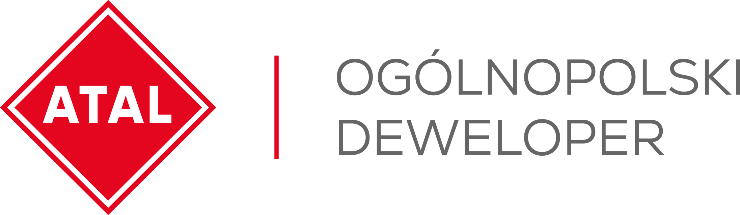 Katowice, 16 marca 2023 r.ATAL rozpoczął sprzedaż mieszkań 
w inwestycji Ogrody Andersa
ATAL, ogólnopolski deweloper, rozpoczął sprzedaż 114 mieszkań I etapu gliwickiej inwestycji Ogrody Andersa. Osiedle powstanie w spokojnej okolicy niedaleko centrum miasta, w pobliżu ulic Andersa 
i Okulickiego, a jego wizytówką będą zielone tereny zewnętrzne i ogrody. Ceny mieszkań mieszczą się 
w zakresie 8000 – 10 000 zł za mkw. Za dodatkową opłatą klienci mogą też skorzystać z którejś z trzech opcji pakietu wykończeniowego. Osiedle zaprojektowała śląska pracownia PLUS8.PL Architekci. Zakończenie budowy I etapu planowane jest na 31 grudnia 2024 r. To druga nasza inwestycja w Gliwicach. Poprzednia, dwuetapowa i już zakończona, tj. Apartamenty Karolinki, była sukcesem sprzedażowym, a mieszkania w niej szybko znalazły nabywców. To potwierdziło, że w Gliwicach wciąż jest duży popyt na mieszkania w nowoczesnych osiedlach i skłoniło nas do uruchomienia kolejnego projektu – mówi Angelika Kliś, członek zarządu ATAL.Wieloetapowy projekt obejmuje budowę lokali mieszkalnych wraz z częścią handlowo-usługową, która 
zostanie zrealizowana na ostatnim etapie. Projektowane budynki będą posiadały układ kaskadowy od pięciu kondygnacji naziemnych w najwyższym punkcie, do lokalnych obniżeń o jedną kondygnację. Dla wygody przyszłych mieszkańców na terenie osiedla powstanie również parking podziemny mieszczący się pod częścią mieszkalną, jak i zewnętrzne miejsca postojowe na terenie inwestycji.Pierwszy etap inwestycji to 114 mieszkań o metrażach od 25 mkw. do 102 mkw. i układach od 1 do 4 pokoi. Zróżnicowanie oferty sprawia, że Ogrody Andersa będą idealnym miejscem do zamieszkania dla singli, par oraz rodzin z dziećmi. Osiedle dzięki całodobowemu monitoringowi będzie bezpieczne, 
a nowoczesna architektura wyróżni inwestycję na tle sąsiadujących zabudowań. Docelowo całe osiedle będzie liczyło ok. 820 mieszkań.Integralnym elementem lokali położonych na wyższych kondygnacjach będą przestronne loggie, 
a mieszkań na parterze – prywatne ogródki. Architektura Ogrodów Andersa stworzy koncepcję przemyślanej nowoczesności, idealnie wpisującej się w zieloną przestrzeń w południowo-zachodniej części miasta.Przywiązujemy dużą wagę do jakości i estetyki terenów zewnętrznych oraz części wspólnych. Kreujemy miejsca, w których ludzie z przyjemnością przebywają, zdalnie pracują i spotykają się. Również na osiedlach, tam gdzie to tylko możliwe, sadzimy dużo różnorodnej zieleni. Coraz częściej pojawiają się łąki kwietne, rośliny miododajne, domki dla owadów i karmniki dla ptaków – mówi Angelika Kliś, członek zarządu ATAL. Intencją projektantów było, aby osiedle wyróżniało się także dzięki zewnętrznym terenom zielonym, 
w tym ogrodom. Przyjazną atmosferę na nim budować będą m.in. elementy małej architektury, takie jak: leżaki, siedziska i ławki. Deweloper zamierza też wykorzystać rozwiązania, które zrealizował na poprzedniej gliwickiej inwestycji – Apartamenty Karolinki.Na tym kameralnym osiedlu ATAL stworzył ogródek sąsiedzki oraz miejsce zaaranżowane do uprawy roślin i ziół. Wzbogacił również plac zabaw dla dzieci o kącik zieleni z krzewami owocowymi (poziomki, borówki, jagody).Osiedle będzie doskonale zlokalizowane na pograniczu śródmieścia Gliwic i rozległych terenów zielonych. Zapewni to mieszkańcom łatwy dostęp do bogatej infrastruktury handlowo-usługowej oraz sportowo-rekreacyjnej. Biegnącą wzdłuż osiedla ścieżką rowerową będzie można dojechać do centrum miasta, a także wybrać się na przejażdżkę poza miasto.O PROJEKTANCIE Projekt osiedla powstał w pracowni architektonicznej PLUS8.PL Architekci. To zabrzańskie studio projektowe założone w 2006 r. przez  śląskich architektów, którzy po praktyce w holenderskim biurze ONL w Rotterdamie rozpoczęli działalność w Polsce. Projektanci są znani z nowoczesnego podejścia do zadań projektowych poprzez zastosowanie specjalistycznych i parametrycznych narzędzi cyfrowych. W pełni kontrolują cały proces projektowy, a co za tym idzie ostateczny efekt. Podczas kilkunastu lat pracy zawodowej PLUS8.PL Architekci zaprojektowali kilkadziesiąt obiektów zarówno mieszkaniowych jak i użyteczności publicznej. Wiele z nich znajduje się na Śląsku i wkomponowuje się w jego krajobraz formą, jak i metodą pracy.ATAL (www.atal.pl) to deweloper z ponad 30-letnim doświadczeniem na rynku. Od początku swojej działalności jest związany z Górnym Śląskiem, a siedziba zarządu Spółki znajduje się w Katowicach.ATAL znacząco współtworzy regionalny rynek nieruchomości i jest znany z wielu prestiżowych realizacji. Są wśród nich m.in. kompleks mieszkaniowy ATAL Francuska Park, wieże Sokolska 30 Towers oraz powstające drapacze chmur w ramach projektów Sky+ oraz ATAL Olimpijska, który będzie najwyższym budynkiem mieszkalnym na południu Polski. Z kolei w Chorzowie przy ul. Skargi ATAL buduje kameralne osiedle Panorama Reden. Na portfolio wszystkich prowadzonych lub zakończonych inwestycji firmy ATAL w regionie składa się około 4 000 nowych mieszkań.Oprócz górnośląskich, w aktualnej ofercie ATAL znajdują się ponadto inwestycje deweloperskie realizowane 
w Krakowie, Łodzi, Wrocławiu, Warszawie, Trójmieście i Poznaniu. Wynikami sprzedaży spółka zapewnia sobie czołową pozycję wśród największych przedsiębiorstw w branży. ATAL jest członkiem Polskiego Związku Firm Deweloperskich. W 2013 roku obligacje spółki zadebiutowały na rynku Catalyst, a od 2015 roku akcje ATAL notowane są na Giełdzie Papierów Wartościowych w Warszawie.Dodatkowych informacji udziela:Marek Thorz, PR Manager 
e-mail: pr@atal.pl 